Додаток 1								до рішення виконавчого комітету 									Миргородської міської ради 									від 17 жовтня 2022 року № 360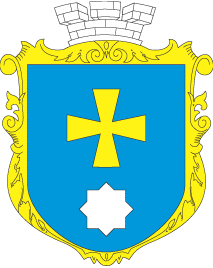 МИРГОРОДСЬКА МІСЬКА РАДАВИКОНАВЧИЙ КОМІТЕТМИРГОРОДСЬКА МІСЬКА РАДАВИКОНАВЧИЙ КОМІТЕТІнформаційна карткаВидача дозволу опікуну на вчинення правочинів щодо управління нерухомим майном або майном, яке потребує постійного управління, власником якого є підопічна недієздатна особаІК-25/6Інформація про суб'єкт надання адміністративної послуги та/ або центр надання адміністративних послугІнформація про суб'єкт надання адміністративної послуги та/ або центр надання адміністративних послугІнформація про суб'єкт надання адміністративної послуги та/ або центр надання адміністративних послугІнформація про суб'єкт надання адміністративної послуги та/ або центр надання адміністративних послуг11Орган, що надає послугу Відділ охорони здоров'я Миргородської міської ради 22Місце подання документів та отримання результату послуги Відділ "Центр надання адміністративних послуг виконавчого комітету" Миргородської міської ради м. Миргород, вул. Гоголя,171/1  33Інформація щодо режиму роботи- понеділок з 8.00 до 17.00- вівторок з 8.00 до 17.00- середа з 8.00 до 17.00- четвер з 8.00 до 17.00- п’ятниця з 8.00 до 15.4544Телефон /факс, електронна адреса, офіційний веб- сайттел/факс (05355) 5-03-18http://myrgorod.pl.uae-mail: cnap_mirgorod@ukr.netНормативні акти, якими регламентується надання адміністративної послугиНормативні акти, якими регламентується надання адміністративної послугиНормативні акти, якими регламентується надання адміністративної послугиНормативні акти, якими регламентується надання адміністративної послуги55Закон УкраїниЦивільний кодекс України66Нормативні акти Наказ Державного комітету України у справах сім'ї та молоді, Міністерства освіти України, Міністерства охорони здоров'я України, Міністерства праці та соціальної політики України від 26.05.1999 № 34/166/131/88 "Про затвердження правил опіки та піклування" Умови отримання адміністративної послугиУмови отримання адміністративної послугиУмови отримання адміністративної послугиУмови отримання адміністративної послуги7Підстава для отриманняадміністративної послугиПідстава для отриманняадміністративної послугиНеобхідність вчинення правочину в інтересах підопічної недієздатної особи8Перелік необхідних документів, для надання адміністративної послуги  Перелік необхідних документів, для надання адміністративної послуги  - заява опікуна недієздатної особи про отримання дозволу опікуну на вчинення правочинів щодо управління нерухомим майном або майном, яке потребує постійного управління, власником якого є підопічна недієздатна особа (далі –дозвіл);   -копія  рішення  суду  про  визнання  особи недієздатною/про визнання особи недієздатною та призначення їй опікуна (при собі мати оригінал);-копія рішення суду про призначення особи опікуном  (опікунами) особи, визнаної судом недієздатною (до 22.03.2005 – рішення органу опіки та піклування) (при собі мати оригінал);-згода на вчинення правочину від інших опікунів (у разі наявності у недієздатної особи декількох призначених опікунів);- копія паспорта недієздатної особи (при собі мати оригінал);- копія паспорта опікуна недієздатної особи (при собі мати оригінал);- .копія посвідчення  опікуна (при собі мати оригінал);- копія правовстановлюючого документа, що підтверджує право власності недієздатної особи на майно (свідотцтво про право на спадщину за законом, договорі купівлі – продажу, свідоцтво про право власності тощо) (при собі мати оригінал);-установчі документи підприємства, власником/співвласником якого є недієздатна особа (у разі наявності);- згода співвласників нерухомого майна або майна, яке потребує постійного управління;-документ, що підтверджує включення до Єдиного державного реєстру юридичних осіб, фізичних осіб- підприємців та громадських формувань ( за наявності у недієздатної особи власного майна, яке потребує постійного управління);    - документ про оціночну вартість майна, власником якого є недієздатна особа;- витяг про місце реєстрації недієздатної особи9Спосіб подання документів, для отриманняадміністративної послугиСпосіб подання документів, для отриманняадміністративної послугиЗаява та документи, необхідні для отримання дозволу, подаються заявником особисто або уповноваженою ним особою у паперовій формі, або можуть бути надіслані поштою чи в електронній формі через Єдиний державний веб- портал електронних послуг (у разі технічної можливості)  10 Оплата Оплата Безкоштовно11Строк наданняадміністративної послугиСтрок наданняадміністративної послугиРозгляд документів та надання дозволу проводиться протягом 30 днів з дня подання повного пакету документів (строк може бути продовжено для розгляду питання на засіданні опікунської ради при органі опіки та піклування)  12Результат надання адміністративної послугиРезультат надання адміністративної послугиВидача  дозволу/ відмови у наданні дозволу13Перелік підстав для відмови у наданніадміністративної послугиПерелік підстав для відмови у наданніадміністративної послуги- подання неповного пакету документів;- невідповідність поданих документів вимогам чинного законодавства;- подання недостовірних даних14Способи отримання відповіді (результату)Способи отримання відповіді (результату)Отримання результату – заявником особисто або уповноваженою ним особоюВідмова у наданні адміністративної послуги надається суб'єкту звернення письмово з посиланням на чинне законодавство   